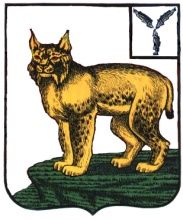 АДМИНИСТРАЦИЯТУРКОВСКОГО МУНИЦИПАЛЬНОГО РАЙОНАСАРАТОВСКОЙ ОБЛАСТИПОСТАНОВЛЕНИЕОт 01.09.2020 г.     № 877О внесении изменений в муниципальную программу «Развитие физической культуры и спорта в Турковском муниципальном районе» на 2020-2022 годыВ соответствии с Уставом Турковского муниципального района администрация Турковского муниципального района ПОСТАНОВЛЯЕТ:1. Внести в муниципальную программу «Развитие физической культуры и спорта в Турковском муниципальном районе» на 2020-2022 годы, утвержденную постановлением администрации Турковского муниципального района от 03 февраля 2020 года №56, изменения согласно приложению.2. Контроль за исполнением настоящего постановления возложить на заместителя главы администрации муниципального района – начальника управления образования администрации муниципального района Исайкина С.П.Глава Турковскогомуниципального района					А.В. НикитинПриложение к постановлению администрации муниципального района от 01.09.2020 г. № 877Изменения, вносимые в муниципальную программу «Развитие физической культуры и спорта в Турковском муниципальном районе» на 2020-2022 годы, утвержденную постановлением администрации Турковского муниципального района от 03 февраля 2020 года № 561. В паспорте Программы позицию «Задачи Программы» изложить в следующей редакции:2. Раздел 2 «Цели и задачи Программы» изложить в следующей редакции:«2. Цели и задачи ПрограммыЦелью муниципальной программы является создание условий для реализации муниципальной политики, обеспечивающей развитие физической культуры и спорта, самореализация и гражданское становление подростков и молодежи Турковского муниципального района. Увеличение доли населения, занимающегося физической культурой и спортом:-в 2020году до 41,0%;-в 2021 году до 45,0%;	-в 2022 году до 49,0%.В ходе реализации программы предполагается комплексное решение следующих задач в сфере физической культуры, спорта и молодежной политики:- совершенствование системы проведения спортивных мероприятий на территории Турковского муниципального района;- создание благоприятных условий для привлечения населения к участию в спортивных мероприятиях;- создание условий для реализации творческого потенциала молодежи, активизации её участия в развитии экономики, социальных отношений, развитие деловой активности;-обеспечение по итогам 2020 года достижения следующего значения целевого показателя:количество работников муниципальных учреждений, занятых на полную ставку, заработная плата которых за полную отработку за месяц нормы рабочего времени и выполнение нормы труда (трудовых обязанностей) в 2020 году ниже минимального размера оплаты труда - 0 человек.»;3. Раздел 8 «Перечень основных мероприятий муниципальной программы «Развитие физической культуры и спорта в Турковском муниципальном районе» на 2020-2022 годы» изложить в следующей редакции: «8. Перечень основных мероприятий муниципальной программы«Развитие физической культуры и спорта в Турковском муниципальном районе» на 2020-2022 годы«Задачи Программы:- совершенствование системы проведения спортивных мероприятий на территории Турковского муниципального района;- создание благоприятных условий для привлечения населения к участию в спортивных мероприятиях;- создание условий для реализации творческого потенциала молодежи, активизации её участия в развитии экономики, социальных отношений, развитие деловой активности;-обеспечение по итогам 2020 года достижения следующего значения целевого показателя:количество работников муниципальных учреждений, занятых на полную ставку, заработная плата которых за полную отработку за месяц нормы рабочего времени и выполнение нормы труда (трудовых обязанностей) в 2020 году ниже минимального размера оплаты труда - 0 человек.»;Наименование мероприятийСрок исполнения мероприятийИсполнитель муниципальной программыИсточники финансового обеспеченияИсточники финансового обеспеченияОбъемы финансового обеспечения - всего, тыс. рублейв том числе по годам реализациив том числе по годам реализациив том числе по годам реализациив том числе по годам реализациив том числе по годам реализациив том числе по годам реализацииНаименование мероприятийСрок исполнения мероприятийИсполнитель муниципальной программыИсточники финансового обеспеченияИсточники финансового обеспеченияОбъемы финансового обеспечения - всего, тыс. рублей2020 год2020 год2021 год2021 год2022 год2022 год12334778899Объемы финансирования обеспечения муниципальной программы 2020-2022 годыАдминистрация Турковского муниципального районавсеговсего15426,75055,75055,75285,15285,15085,95085,9Объемы финансирования обеспечения муниципальной программы 2020-2022 годыАдминистрация Турковского муниципального районаместный бюджетместный бюджет10780,33507,03507,03736,23736,23537,03537,0Объемы финансирования обеспечения муниципальной программы 2020-2022 годыАдминистрация Турковского муниципального районаОбластной бюджет (прогнозно)Областной бюджет (прогнозно)3956,71318,91318,91318,91318,91318,91318,9Объемы финансирования обеспечения муниципальной программы 2020-2022 годыАдминистрация Турковского муниципального районавнебюджетные источники (прогнозно)внебюджетные источники (прогнозно)689,8229,8229,8230,0230,0230,0230,01. Обеспечение предоставления качественных услуг в сферефизической культуры и спорта2020-2022 годыАдминистрация Турковского муниципального района,МУ ФОК «Молодежный» (по согласованию)Администрация Турковского муниципального района,МУ ФОК «Молодежный» (по согласованию)всего11456,711456,73723,53723,53966,23966,23767,03767,01. Обеспечение предоставления качественных услуг в сферефизической культуры и спорта2020-2022 годыАдминистрация Турковского муниципального района,МУ ФОК «Молодежный» (по согласованию)Администрация Турковского муниципального района,МУ ФОК «Молодежный» (по согласованию)местный бюджет10766,910766,93493,73493,73736,23736,23537,03537,01. Обеспечение предоставления качественных услуг в сферефизической культуры и спорта2020-2022 годыАдминистрация Турковского муниципального района,МУ ФОК «Молодежный» (по согласованию)Администрация Турковского муниципального района,МУ ФОК «Молодежный» (по согласованию)внебюджетные источники (прогнозно)689,8689,8229,8229,8230,0230,0230,0230,02. Обеспечение повышения оплаты труда некоторых категорий работников муниципальных учреждений не ниже прожиточного минимума2020-2022 годыАдминистрация Турковского муниципального района,МУ ФОК «Молодежный» (по согласованию)Администрация Турковского муниципального района,МУ ФОК «Молодежный» (по согласованию)Всего3970,03970,01332,21332,21318,91318,91318,91318,92. Обеспечение повышения оплаты труда некоторых категорий работников муниципальных учреждений не ниже прожиточного минимума2020-2022 годыАдминистрация Турковского муниципального района,МУ ФОК «Молодежный» (по согласованию)Администрация Турковского муниципального района,МУ ФОК «Молодежный» (по согласованию)местный бюджет 13,313,313,313,3----2. Обеспечение повышения оплаты труда некоторых категорий работников муниципальных учреждений не ниже прожиточного минимума2020-2022 годыАдминистрация Турковского муниципального района,МУ ФОК «Молодежный» (по согласованию)Администрация Турковского муниципального района,МУ ФОК «Молодежный» (по согласованию)Областной бюджет (прогнозно)3956,73956,71318,91318,91318,91318,91318,9».1318,9».